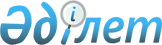 Об установлении стоимости разовых талонов
					
			Утративший силу
			
			
		
					Решение Маслихата города Астаны от 25 декабря 2001 года № 127/26-II Зарегистрировано управлением юстиции г. Астаны от 15 января 2002 года N 161. Утратило силу - решением маслихата города Астаны от 18 декабря 2008 года N 169/28-IV
      Сноска. Утратило силу решением маслихата города Астаны от 18 декабря 2008 года 
 N 169/28-IV 
  

     Рассмотрев материалы, представленные акимом города Астаны, в соответствии со 
 статьей 373 
 Кодекса Республики Казахстан от 12 июня 2001 года "О налогах и других обязательных платежах в бюджет (Налоговый Кодекс)", Маслихат города Астаны решил:

     1. Установить с 1 января 2002 года стоимость разовых талонов по  отдельным видам предпринимательской деятельности и для торгующих на рынках города Астаны согласно приложений № 1, № 2.

      Председатель сессии 



      Маслихата г. Астаны                           А.В. Фирсов

      Секретарь 



      Маслихата г. Астаны                           А.И. Демидов  



 




Приложение № 1 к решению



Маслихата города Астаны 



№ 127/26-II             



от 25 декабря 2001 года 



 





 



 

            Стоимость разовых талонов по отдельным видам 

        предпринимательской деятельности по городу Астане




      ________________________________________________________________________

Вид предпринимательской деятельности   !   Стоимость талона в

                                       !   тенге за один день     

________________________________________________________________________

1. Реализация (за исключением 

   деятельности, осуществляемой в 

   стационарных помещениях):             

1) газет и журналов;                            10

2) бахчевых культур;                           115     

3) живых цветов, выращенных на

   дачных и придомовых участках                 50



 

2. Услуги владельцев личных легковых

   и грузовых автомобилей по перевозке

   пассажиров и грузов (за исключением

   лицензируемых перевозок)                    150

________________________________________________________________________   



 



 

   Секретарь Маслихата              А.И. Демидов             

   города Астаны     



 




                                     Приложение № 2 к решению



 

                                    Маслихата города Астаны

                                    № 127/26-II от 25 декабря 2001 года 



 





 



 

               Стоимость разовых талонов для 




           торгующих на рынках города Астаны



 

                                             в тенге за 1 день торговли

________________________________________________________________________

     Реализация товаров           !           Категория рынка

                                  !        II                III

________________________________________________________________________

1. Продовольственный:

   торговля с машины                        250              200

   торговля с прилавка                      150              100

   с контейнера                             180              150

   дачная продукция с прилавка              100               50

   дачная продукция с земли                  50               25

   дачная продукция, реализуемая

   пенсионерами, имеющими дачные

   участки                                    5                5



 

2. Вещевой:

   торговля с машины                        250              200

   торговля с прилавка                      150              100

   с контейнера                             180              150



 

3. Автомобильный:

   продажа 1 единицы

   транспорта                               500              260

   продажа 1 единицы        

   мототранспорта                           300              200

   продажа запчастей на

   автотранспорт                            250              220

________________________________________________________________________  



 

   Секретарь Маслихата                А.И. Демидов                  

   города Астаны



 



 



 

					© 2012. РГП на ПХВ «Институт законодательства и правовой информации Республики Казахстан» Министерства юстиции Республики Казахстан
				